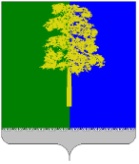 Муниципальное образование Кондинский районХанты-Мансийского автономного округа – ЮгрыАДМИНИСТРАЦИЯ КОНДИНСКОГО РАЙОНАРАСПОРЯЖЕНИЕВ соответствии с постановлением администрации Кондинского района от 04 мая 2016 года № 681 «О мерах по обеспечению безопасности                         на детских игровых и спортивных площадках на период с 2016                                   по 2020 годы», в целях обеспечения контроля за качеством детских игровых и спортивных площадок, спортивного инвентаря, используемых                           при организации отдыха и оздоровления детей на территории муниципального образования Кондинский район, предупреждения травматизма несовершеннолетних на объектах и сооружениях, находящихся на территории Кондинского района:1. Утвердить состав межведомственной комиссии по проверке детских игровых и спортивных площадок, расположенных на территории муниципального образования Кондинский район в 2019 году                               (далее - комиссия) (приложение 1).2. Комиссию для проверки безопасности на детских игровых                              и спортивных площадках, находящихся на отдаленных территориях Кондинского района формировать из лиц, указанных в пунктах 4, 5, 6 приложения 1.3. Утвердить график проведения проверок безопасности на детских игровых и спортивных площадках муниципального образования Кондинский район (приложение 2).4. Комиссии проводить проверки безопасности на детских игровых                 и спортивных площадках, расположенных на территории Кондинского района на предмет соблюдения безопасности, правил и стандартов эксплуатации площадок и оборудования, наличия информационных табличек в соответствии с утвержденным графиком.5. По результатам проверки комиссии составить акты осмотра и проверок оборудования детских игровых и спортивных площадок (приложение 3).6. В срок до 20 мая 2019 года предоставить в комитет физической культуры и спорта администрации Кондинского района акты проверок детских игровых и спортивных площадок.7. Ответственным балансодержателям обеспечить надлежащий контроль за соблюдением требований при эксплуатации оборудования                                           и инвентаря детских игровых и спортивных площадок, назначить ответственных лиц в состав комиссии на период проведения проверки.8. Директору муниципального казенного учреждения «Управление материально-технического обеспечения деятельности органов местного самоуправления Кондинского района» Копысову Н.П. обеспечить комиссию транспортным средством для проведения проверок.9. В срок до 01 мая 2019 года в образовательных учреждениях муниципального образования Кондинский район провести дополнительные инструктажи с детьми по соблюдению мер безопасности на детских игровых                и спортивных площадках.10. Распоряжение разместить на официальном сайте органов местного самоуправления Кондинского района Ханты-Мансийского автономного              округа - Югры.11. Контроль за выполнением распоряжения возложить на заместителя главы района А.А. Мухина.кщ/Банк документов/Распоряжения 2019Приложение 1к распоряжению администрации районаот 26.03.2019 № 214-рСостав межведомственной комиссии по проверке детских игровых и спортивных площадок, расположенных на территории муниципального образования Кондинский район в 2019 годуПриложение 2к распоряжению администрации районаот 26.03.2019 № 214-рГрафик проведения проверок безопасности на детских игровых и спортивных площадках муниципального образования Кондинский районПриложение 3к распоряжению администрации районаот 26.03.2019 № 214-рАкт осмотра и проверок оборудования детских игровых и спортивных площадокот_________________20___ г.                                                                                       №__________________________________________наименование населенного пунктаВладелец _______________________________________________________________________Адрес установки_________________________________________________________________Характеристика поверхности детской игровой или спортивной площадки:________________________________________________________________________________________________________________________________________________________________________________________________________________________________________________________________Перечень оборудования:Проведенный осмотр и проверка работоспособности оборудования детской игровой или спортивной площадки свидетельствует о следующем:__________________________________________________________________________________________________________________________________________________________________________________________________________________________________________________________________________________________________________________________________________________________________________________________________________________________________________________________________________________________________________________________________Ответственный исполнитель _____________________ _____________ ____________________                                                                           должность                            подпись                инициалы, фамилияЧлены рабочей группы:__________________________________________  __________________________________________________________  __________________________________________________________  __________________________________________________________  ________________от 26 марта 2019 года№ 214-рпгт. МеждуреченскийО проведении проверок безопасности на детских игровых и спортивных площадкахмуниципального образования Кондинский район в 2019 годуИсполняющий обязанности главы районаА.А.Яковлев1.Председатель комиссииСпециалист комитета физической культуры и спорта администрации Кондинского района (по согласованию)        Члены комиссии:        Члены комиссии:        Члены комиссии:2.По согласованиюСпециалист управления образования администрации Кондинского района3.По согласованиюСпециалист отдела по организации деятельности комиссии но делам несовершеннолетних и защите их прав администрации Кондинского района4.По согласованиюСпециалист учреждения физической культуры и спорта5.По согласованиюПредставитель балансодержателя детской игровой и спортивной площадки6.По согласованиюПредставитель администрации городских и сельскихпоселений№ п/пДатаТерритория1.14 мая 2019 годагп. Междуреченскийсп. Болчарыгп. Кондинскоегп. Луговойгп. Куминскийсп. Шугур2.15 мая 2019 годасп. Леуши3.16 мая 2019 годасп. Мулымья сп. Половинка4.17 мая 2019 годагп. Мортка№ п\пНаименование оборудованияВыявленный дефектРезультат осмотраПримечание